PAŽYMADĖL BENDROSIOS, SITUACIJŲ IR INDIVIDUALIOSIOS PREVENCIJOS VYKDYMOKAUNO APSKRITIES VYRIAUSIOJO POLICIJOS KOMISARIATO KAUNO MIESTO SANTAKOS POLICIJOS KOMISARIATO PRIŽIŪRIMOJEŠILAINIŲ SENIŪNIJOS TERITORIJOJE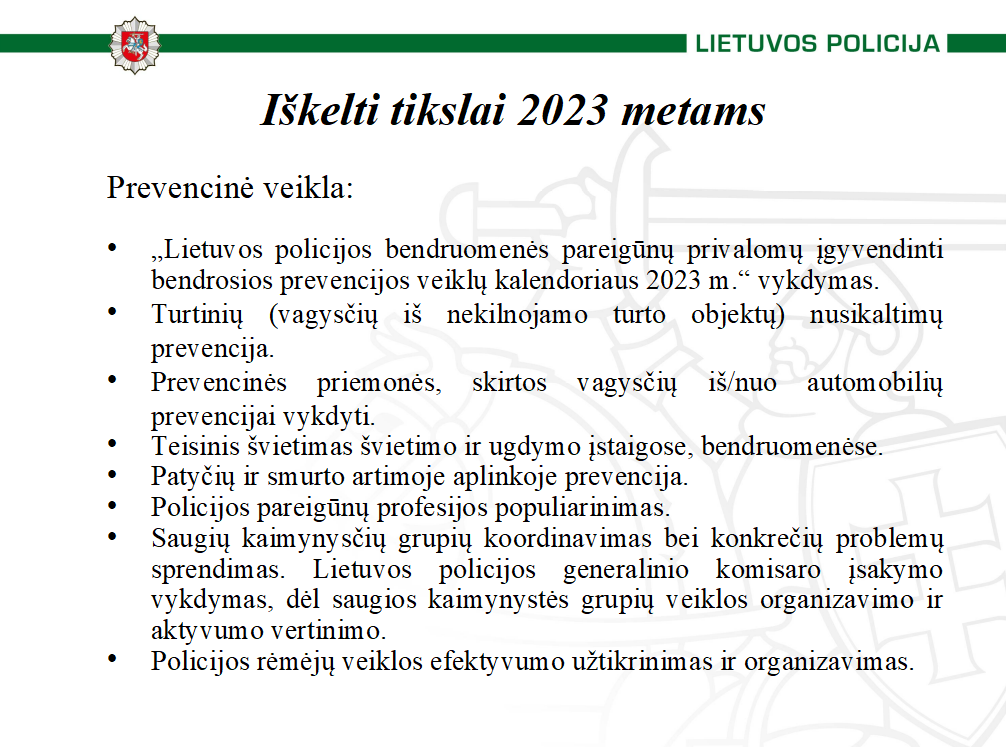 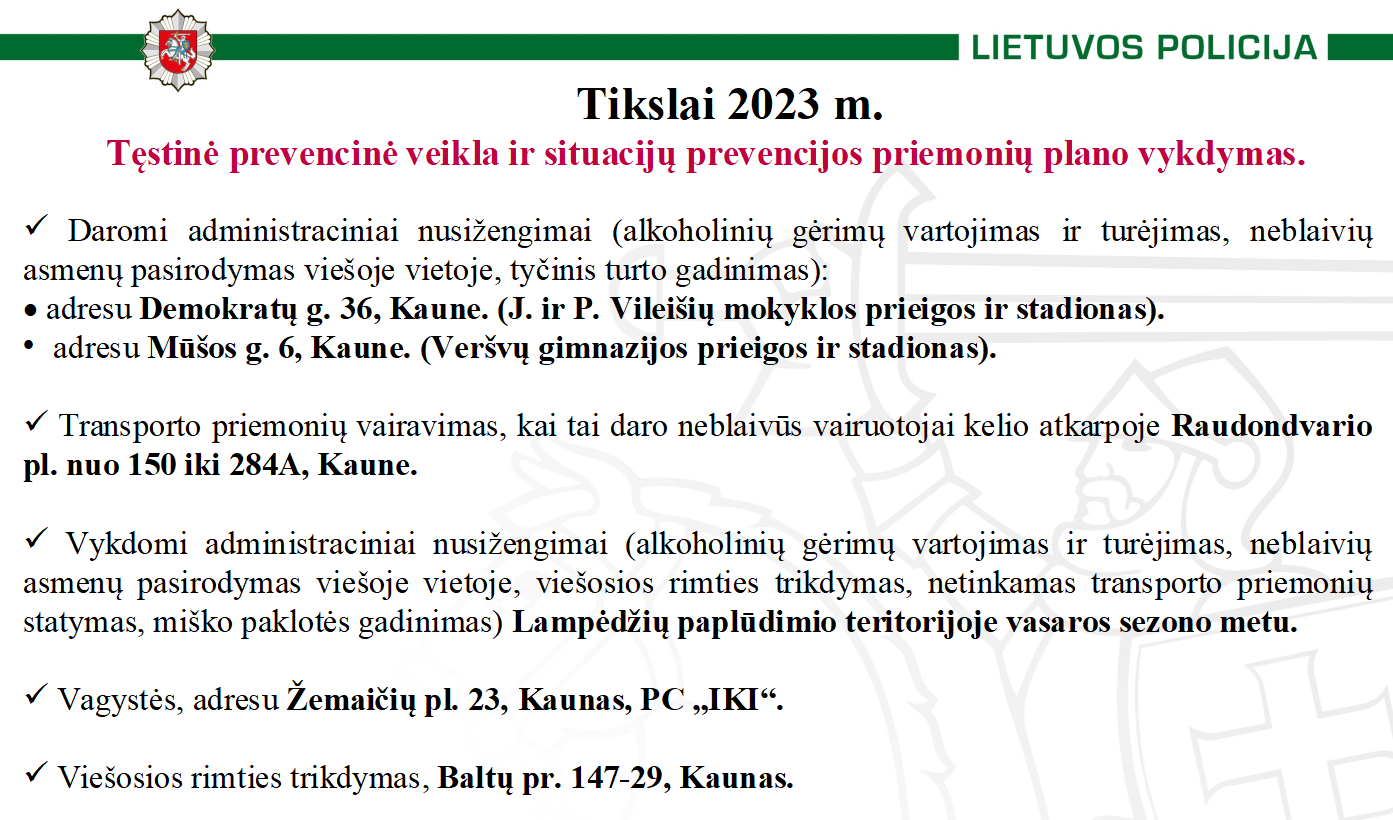 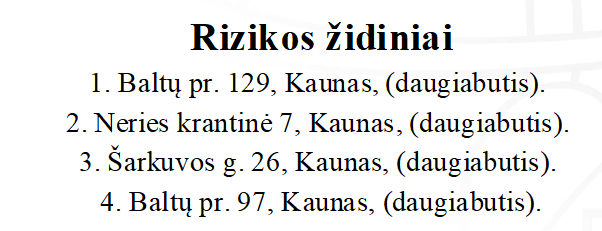 Teisinis švietimas, gyventojų konsultavimas teisės pažeidimų užkardymo ir policijos teikiamų paslaugų klausimaisTeisinis švietimas, gyventojų konsultavimas teisės pažeidimų užkardymo ir policijos teikiamų paslaugų klausimaisTeisinis švietimas, gyventojų konsultavimas teisės pažeidimų užkardymo ir policijos teikiamų paslaugų klausimaisPrevencinės priemonėsPaskaitos ugdymo ir švietimo įstaigoseIš viso: 59Individualus gyventojų konsultavimas teisės pažeidimų užkardymo ir policijos teikiamų paslaugų klausimais konkrečiai paskirtu laikuIš viso: 29Individualus gyventojų konsultavimas socialiniuose tinkluose bendruomenėms sukurtoje pareigūnų ar policijos komisariato paskyrojeIš viso: 12Bendradarbiavimas su socialiniais partneriaisBendradarbiavimas su socialiniais partneriaisBendradarbiavimas su socialiniais partneriaisSusitikimai su seniūnais, seniūnaičiais ir bendruomenių pirmininkaisIš viso: 30Informacijos teikimasInformacijos teikimasInformacijos teikimasInformacijos teikimas bendruomenėms apie kriminogeninę situaciją ir vykdomas prevencines priemones bei jų rezultatusIš viso: 2Metinis policijos rezultatų pristatymas vietos bendruomeneiKauno apskr. VPK Kauno miesto Santakos policijos komisariato ataskaitinis susirinkimasIš viso: 1Rezultatas įvykdytasVisuomenės įtraukimas į prevencinę veikląVisuomenės įtraukimas į prevencinę veikląVisuomenės įtraukimas į prevencinę veikląInformacijos gavimas iš saugios kaimynystės grupių nariųIš viso: 5Tikslinių policinių - prevencinių priemonių organizavimas ir vykdymasTikslinių policinių - prevencinių priemonių organizavimas ir vykdymasTikslinių policinių - prevencinių priemonių organizavimas ir vykdymasTikslinė prevencinė priemonė(akcijos, reidai, patikrinimai, patruliavimai, susitikimai ir pan.).Organizuotos bendros prevencinės priemonės bei prevenciniai patruliavimai Kauno apskr. VPK Kauno miesto Santakos policijos komisariato prižiūrimoje Šilainių seniūnijos teritorijoje kartu su komisariato pareigūnais, seniūnu, atsižvelgiant į saugių kaimynysčių grupių koordinatorių ir Šilainių seniūnijos gyventojų išsakytus nusiskundimus bei smurto artimoje aplinkoje ir turtinių nusikaltimų prevenciją. Nepilnamečių daromus viešosios tvarkos pažeidimus.Iš viso: 89Iš jų:organizuotos ir vykdytos prevencinės priemonės, skirtos vagysčių iš/nuo automobilių prevencijai vykdyti:Iš viso: 32Iš jų:organizuotos ir vykdytos prevencinės priemonės, skirtos vagysčių iš/nuo automobilių prevencijai vykdyti:Iš viso: 32Trumpalaikė policinė priemonė(tikslingai nukreipta į tam tikrą tikslą, datą veikla)Iš viso: 7Informacijos apie pastebėtus pavojingus reiškinius, pavojingas vietas, kurių šalinimas kitos institucijos kompetencija, teikimas(bendradarbiavimas)Iš viso: 23Iš viso priemonių: 289Iš viso priemonių: 289